「頚部痛患者のクリニカルリーズニング」講習会の案内 　11月のJan Pool先生来日に併せて、東京・京都にて2日間の技術講習会を開催いたします。Jan Pool先生の専門は頚椎で、IFOMPTにおいて2012年にGeoffrey Maitland Awardを受賞されています。是非皆様のご参加をお待ちしております。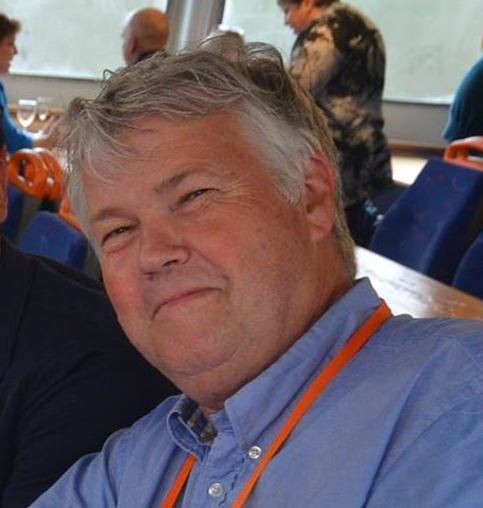 ＜東京会場＞日　時：平成29年11月13日（月）・14日（火）　	13日（月）9:00〜18:00　14日（火）8:30~15:30会　場：首都大学東京　秋葉原サテライトキャンパス　　　　千代田区外神田 1-18-13 秋葉原ダイビル 12 階(1202)　　　　JR　秋葉原駅　電気街口　徒歩2分　　　　http://www.comp.tmu.ac.jp/manycore/images/TMU_AKIBA.pdf＜京都会場＞日　時：平成29年11月17日（金）・18日（土）　	　17日（金）9:00〜18:00　18日（土）8:30~15:30会　場：京都橘大学　　　　京都市山科区大宅山田34　京都橘大学　優心館6階（E601教室）　　　　京都市営地下鉄東西線　椥辻駅　徒歩15分　　　＊研修会用駐車場はございませんのでご注意ください。＜両会場共通＞定　員：各会場24名参加費： 日本運動器徒手理学療法学会　会員　	45,000円　　　	非会員			　　	49,000円申込先　氏名（ローマ字）、所属先名（ローマ字）、所属先住所、会員の有無、経験年数をご記入いただき、各会場申し込み先にメールにてお申し込み下さい。＜東京会場申込み先＞　 pt.kenta.inuzuka@gmail.com　　犬塚健太　＜京都会場申込み先＞　 seminar.omt1117@gmail.com　　京都橘大学　宮﨑純弥＜コースについての問合せ＞　首都大学東京　来間弘展　kuruma@tmu.ac.jp 　　　